Appendix 1. Correlation between cumulative percent seed shatter and final plant biomass (g) over four potential time periods (soybean physiological maturity, maturity + 2 wk, maturity + 3 wk, maturity + 4 wk) for each species in 2016 and/or 2017.a)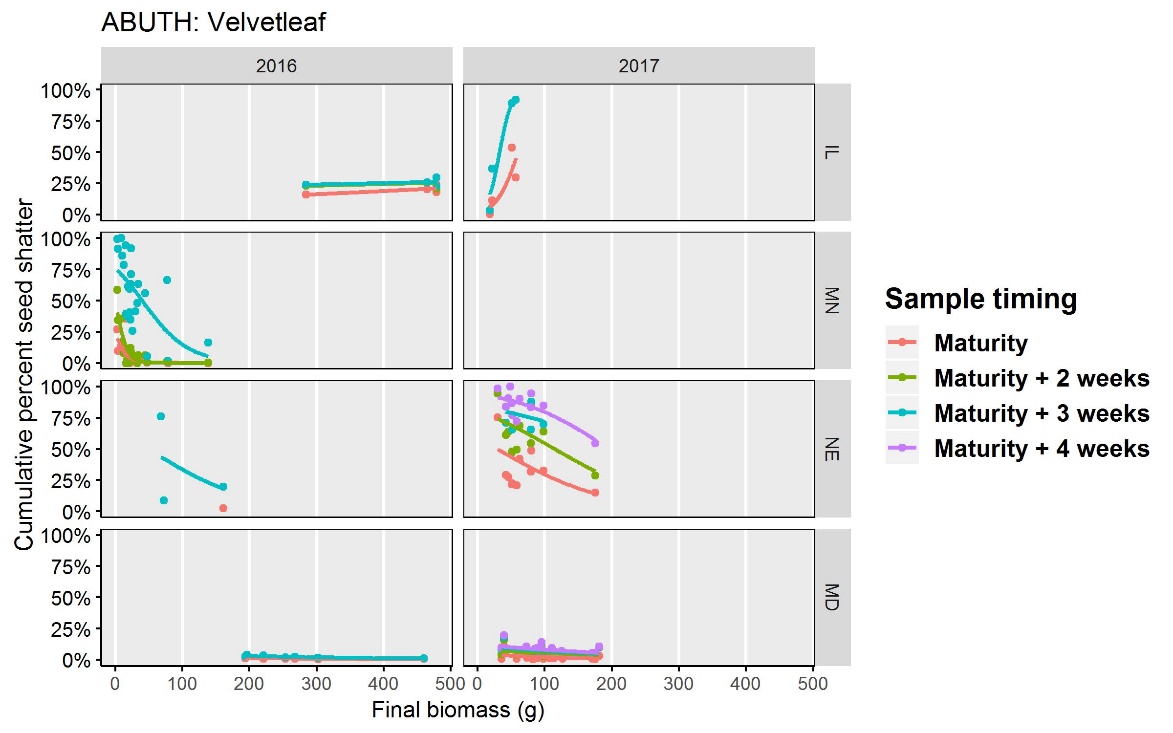 b)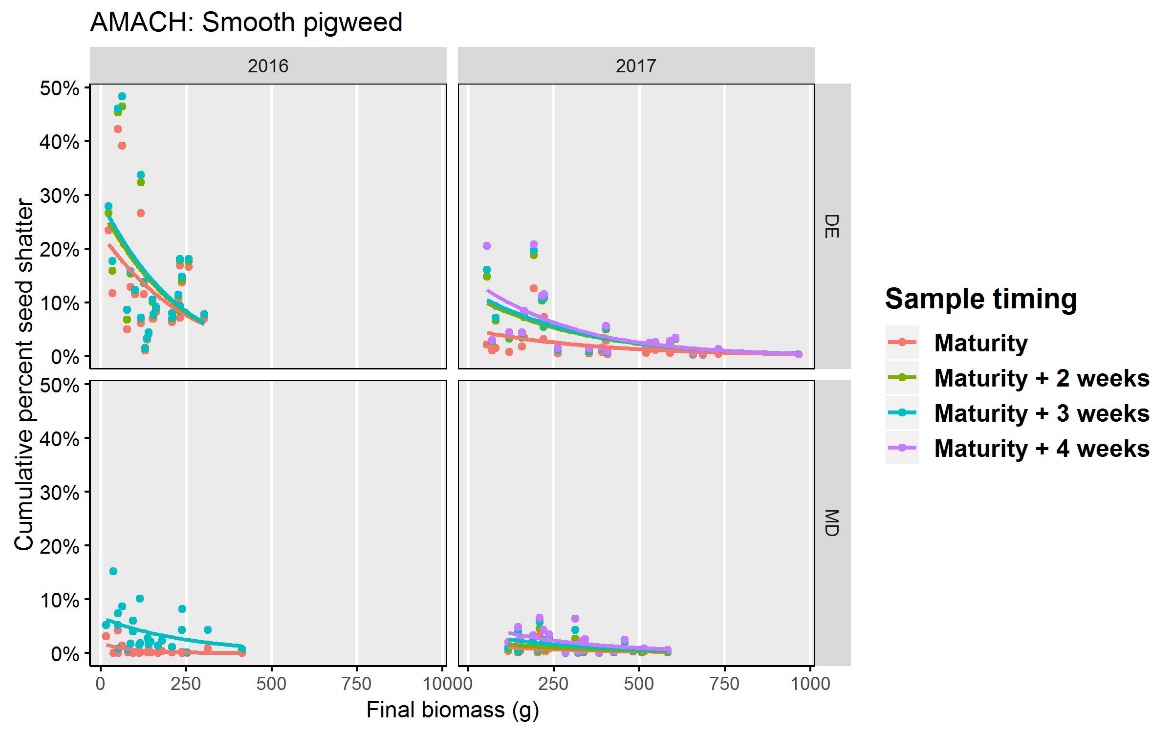 c)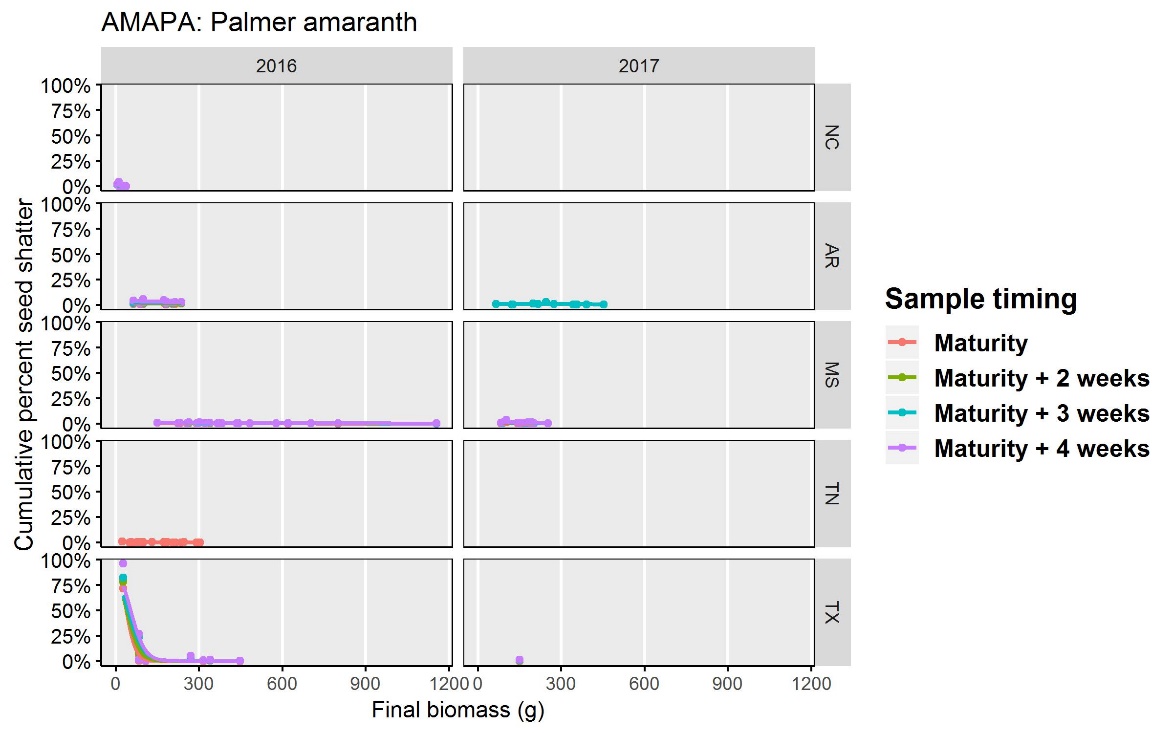 d)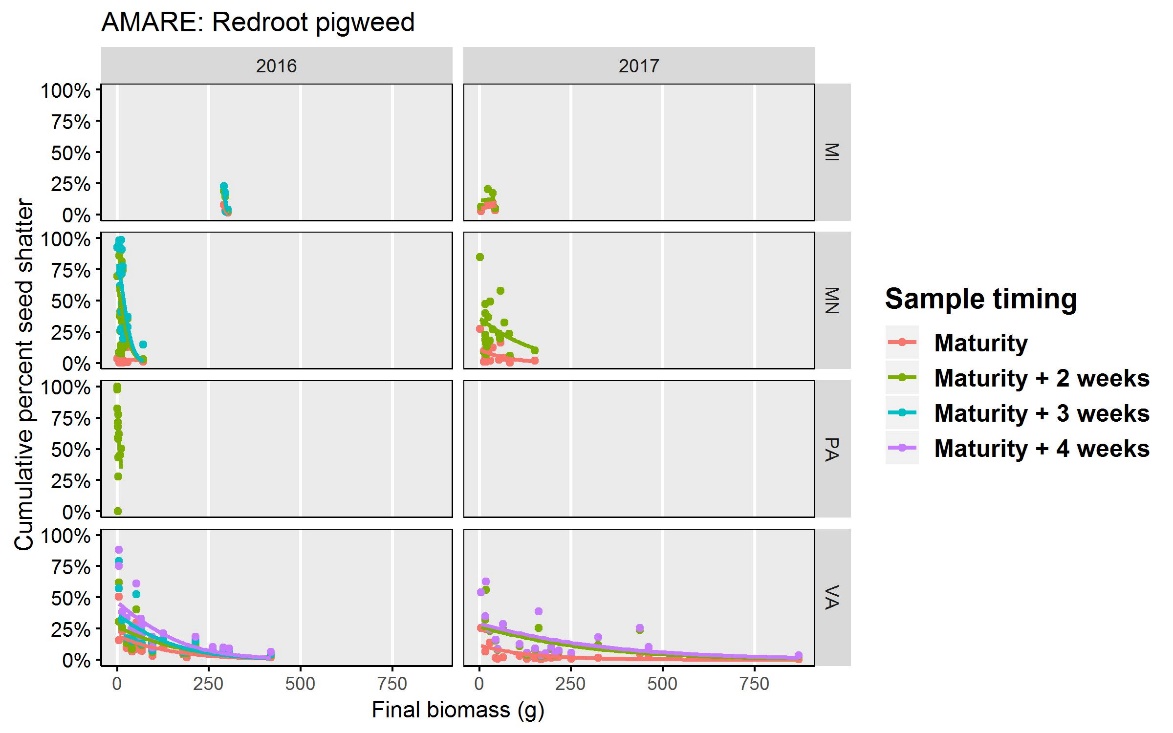 e)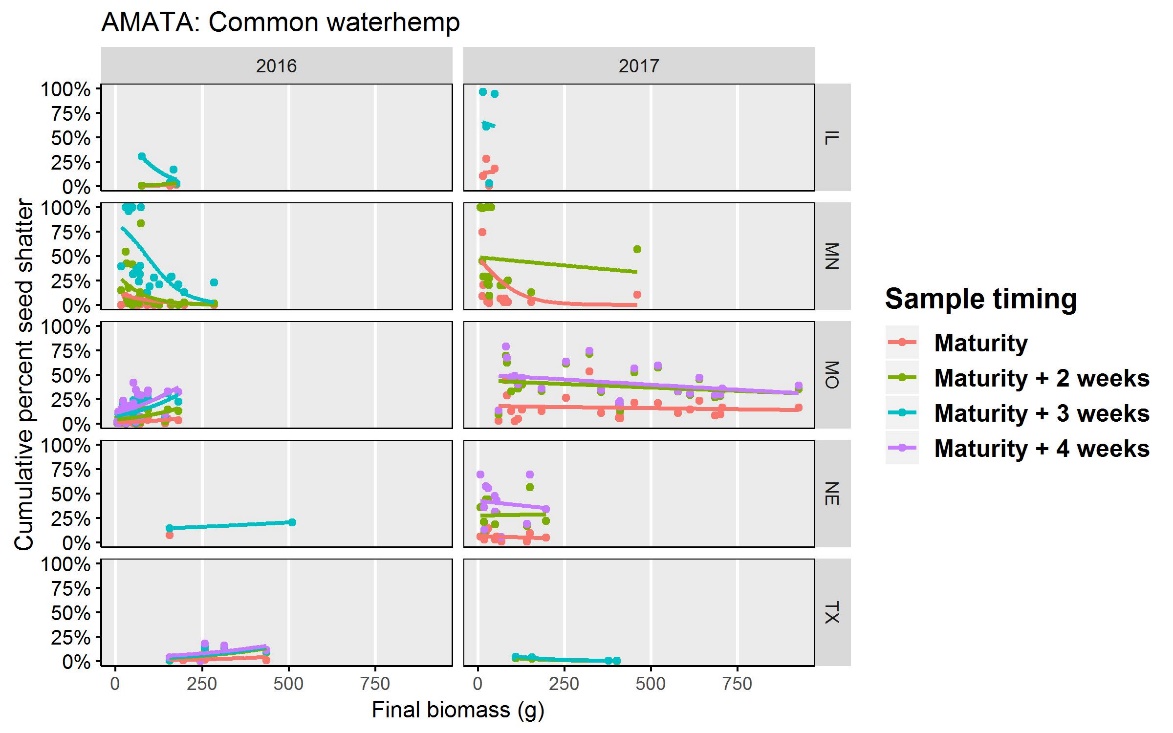 f)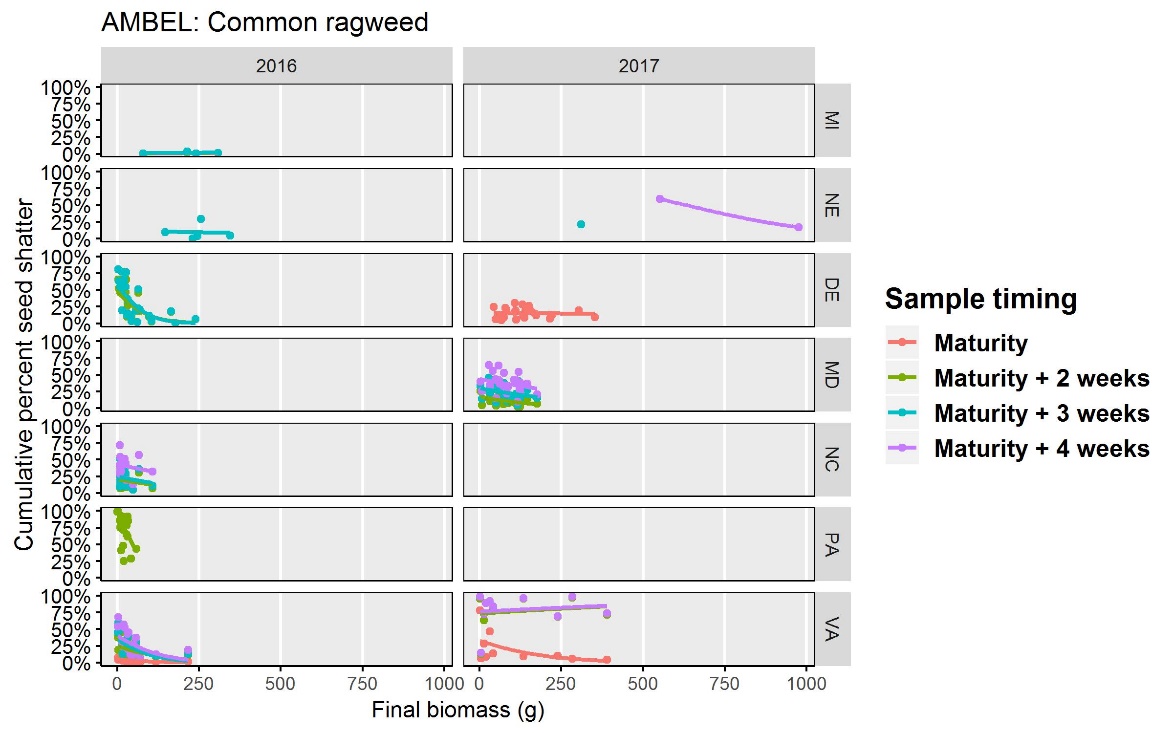 g)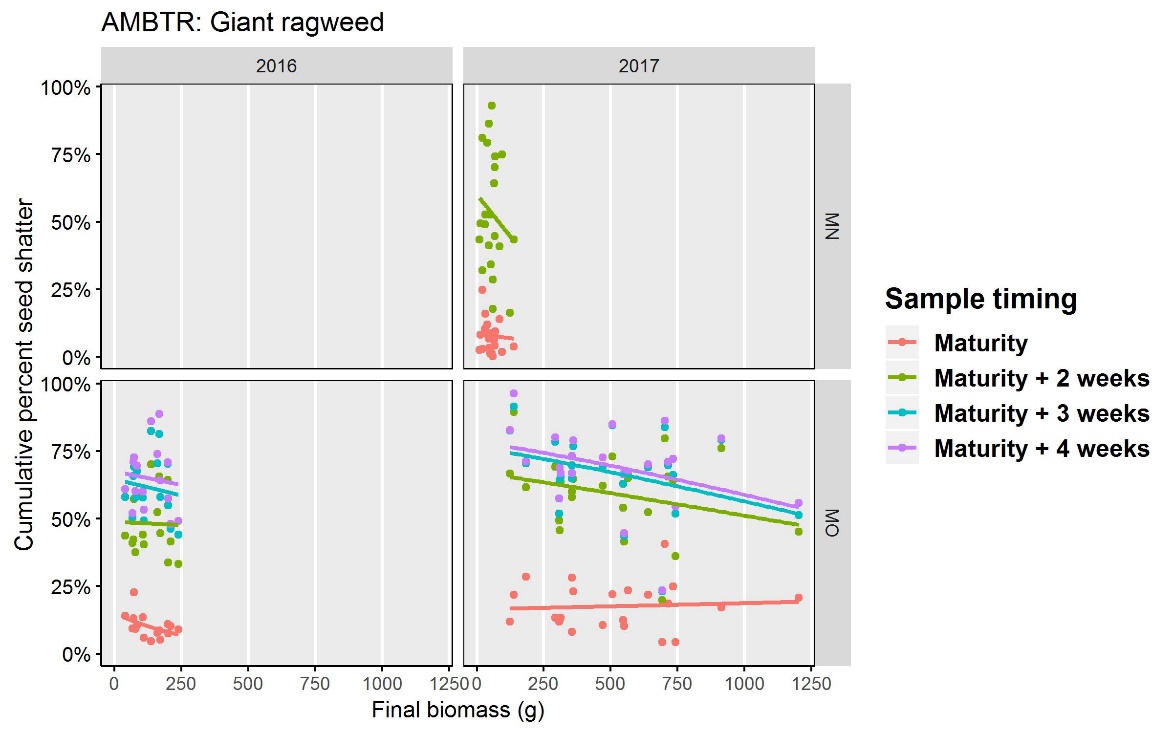 h)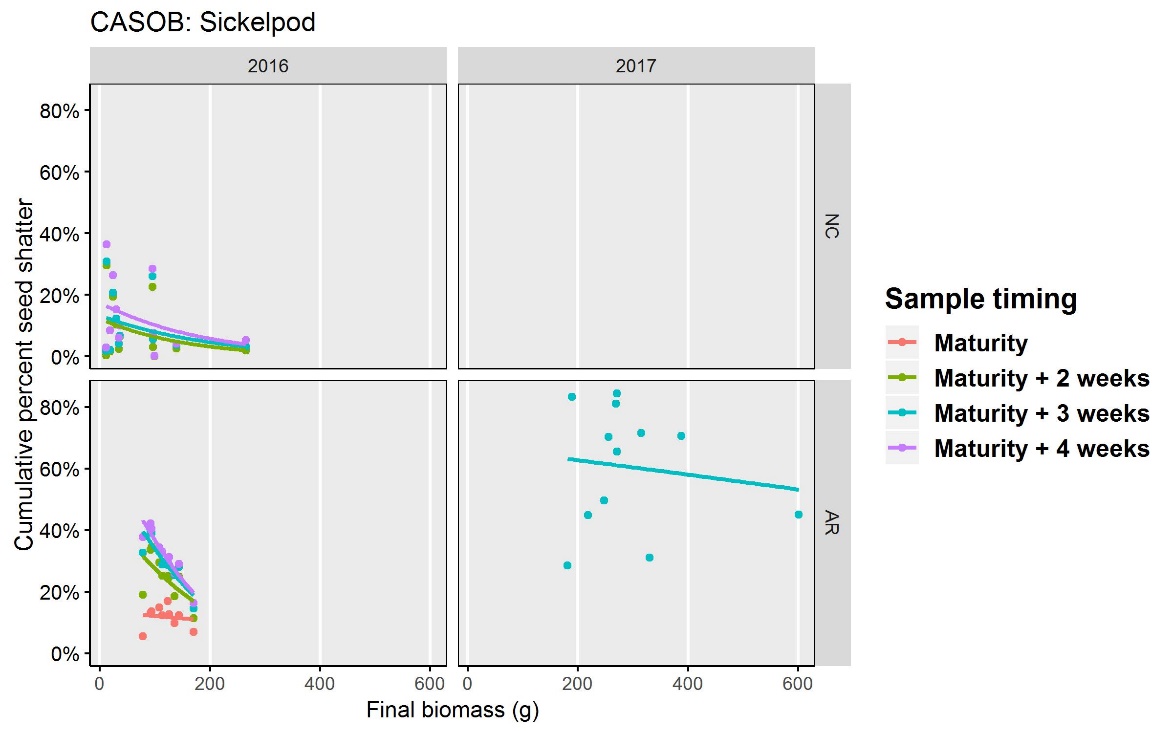 i)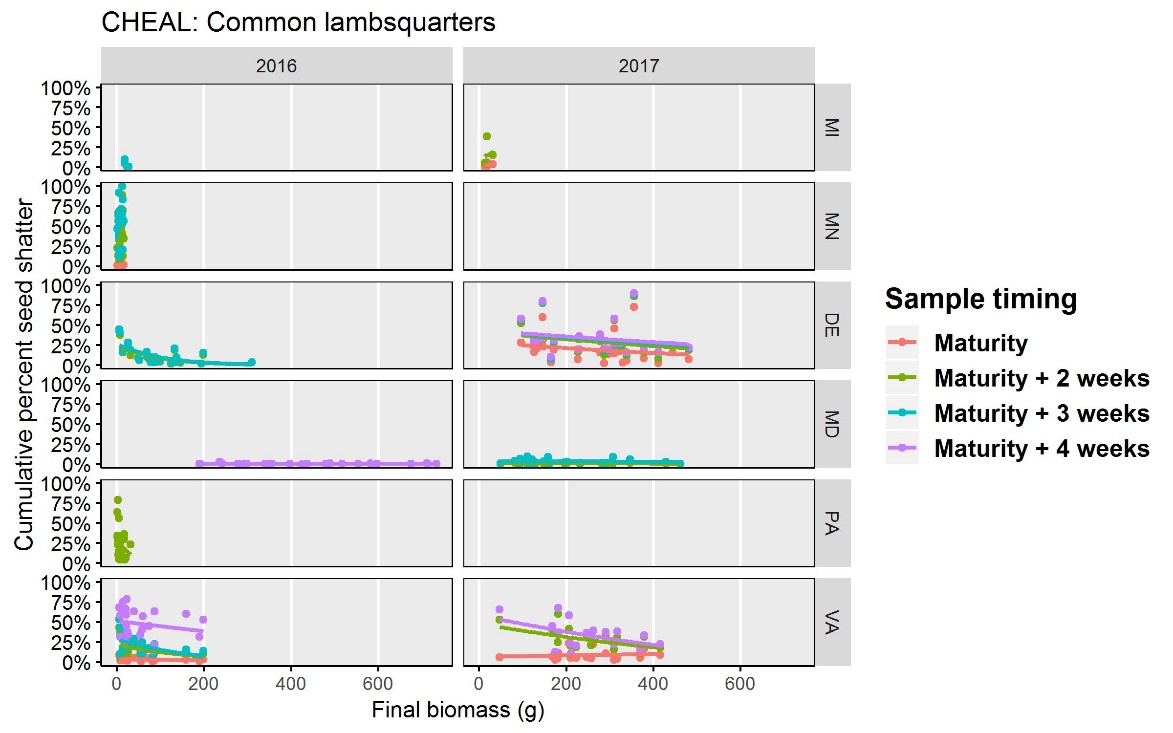 j)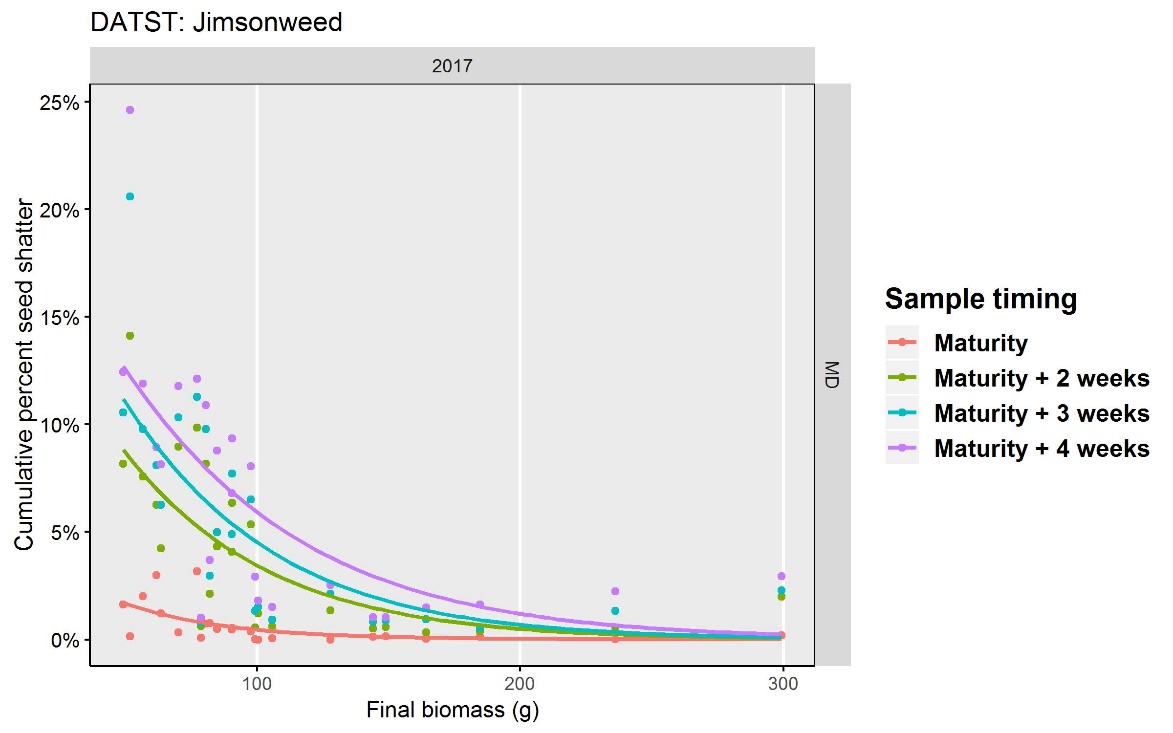 k)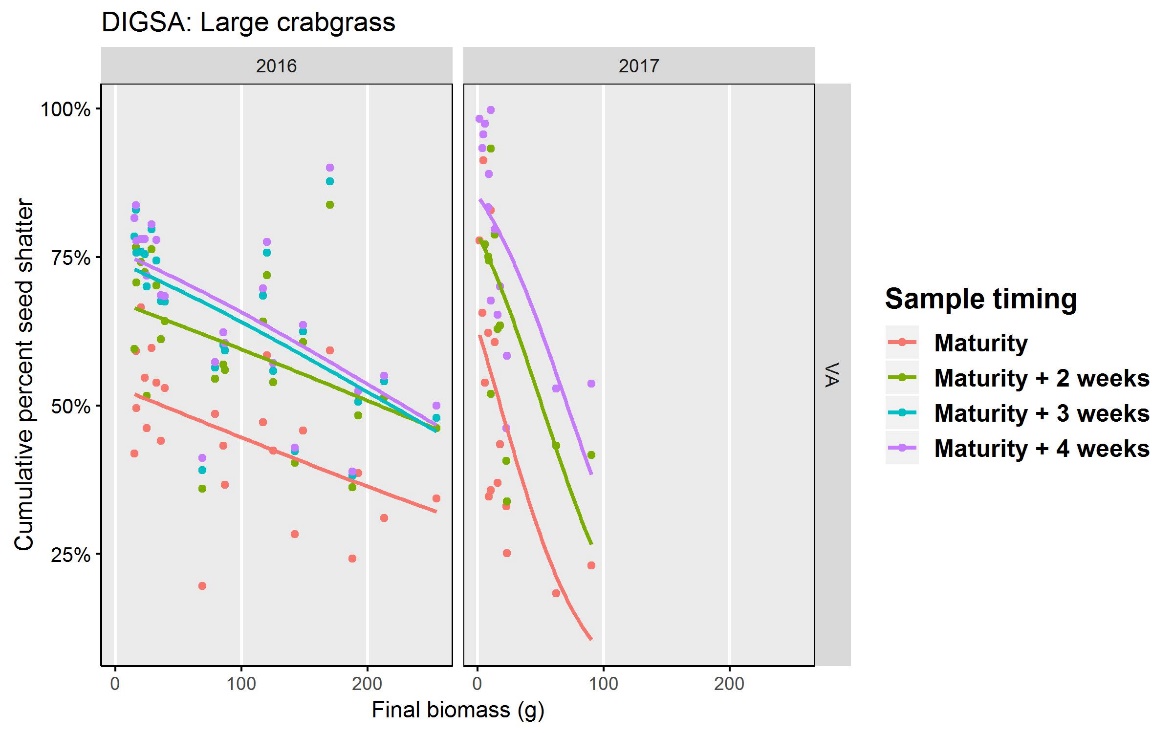 l)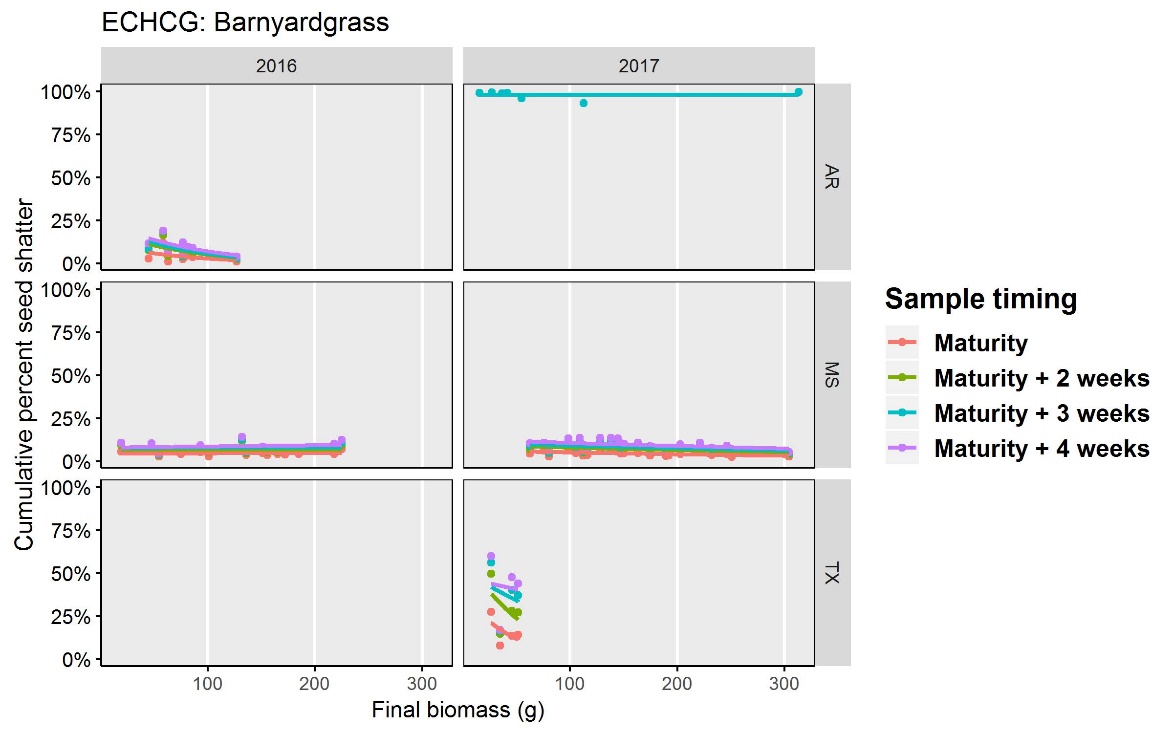 m)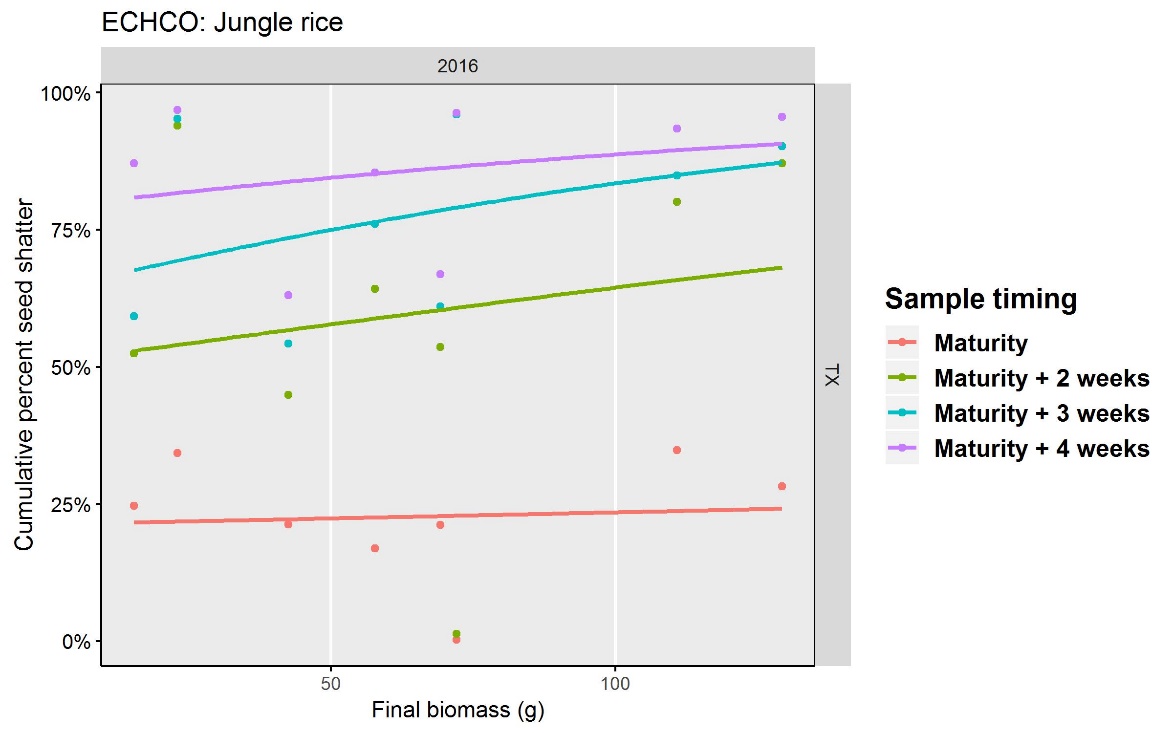 n)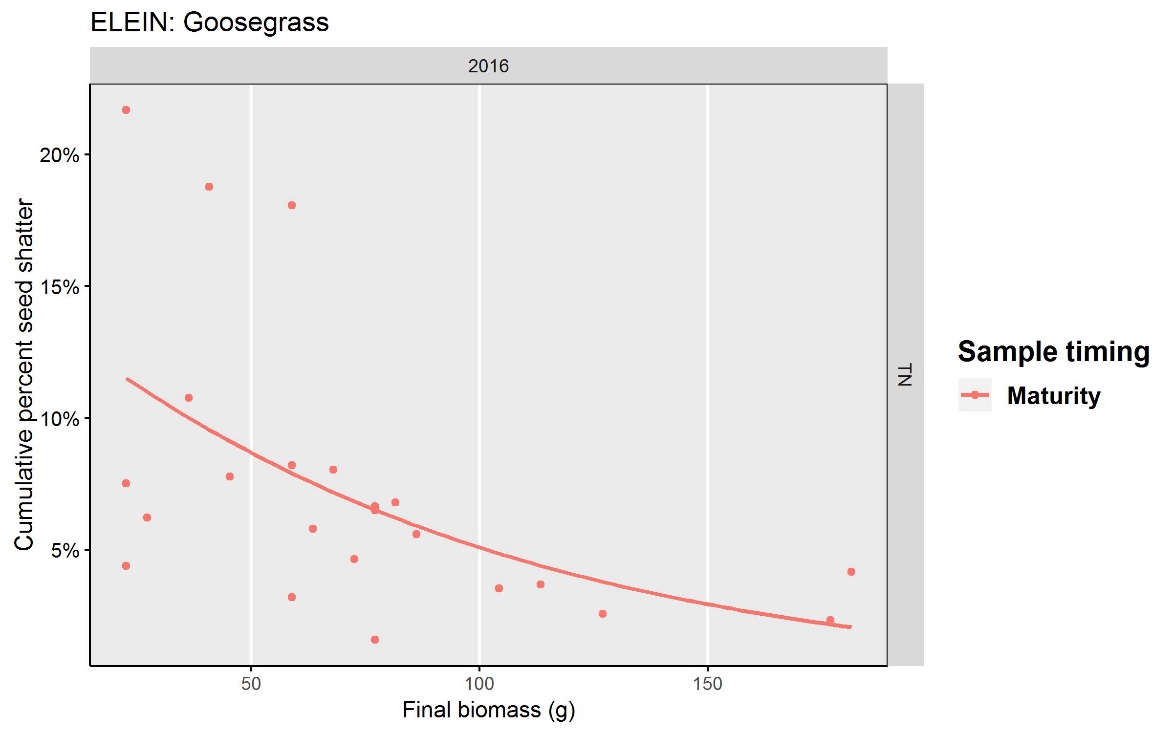 o) 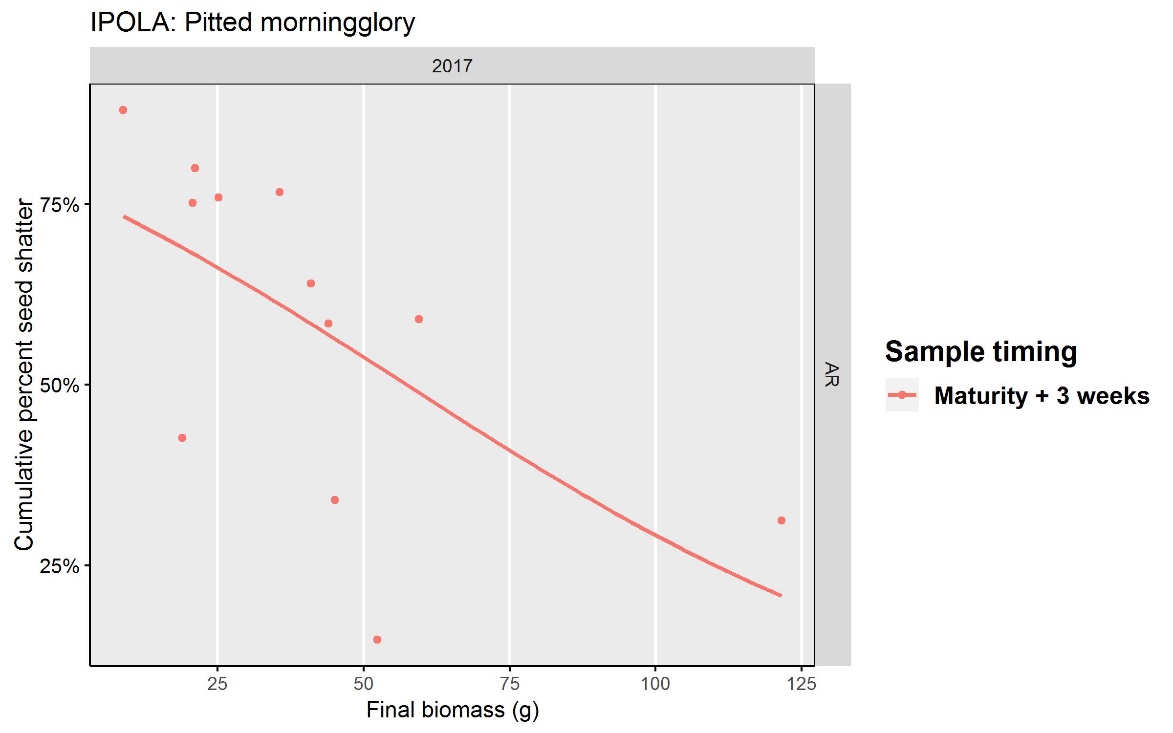 p)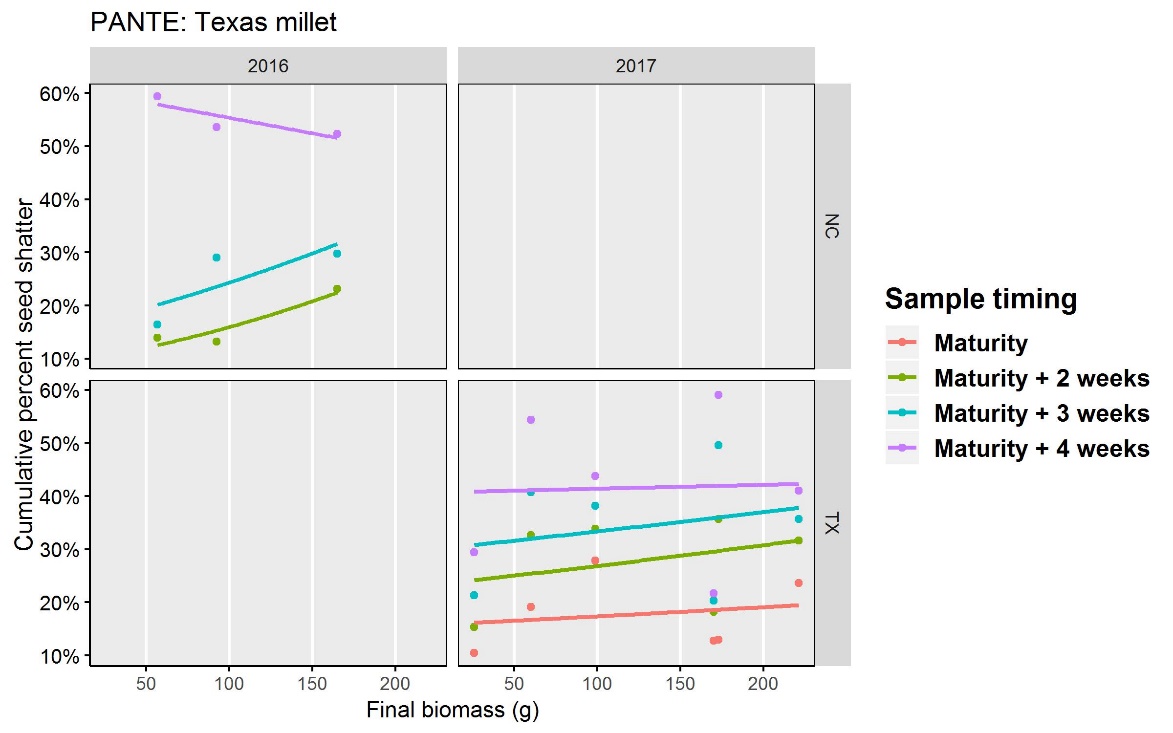 q)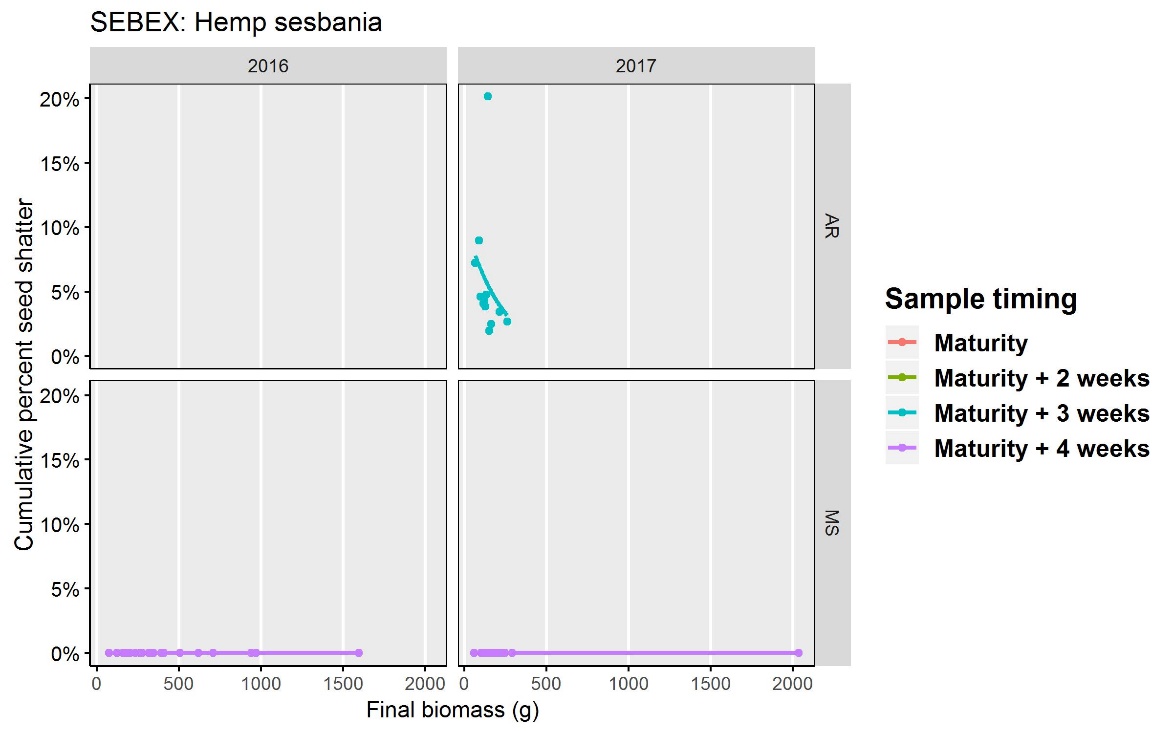 r)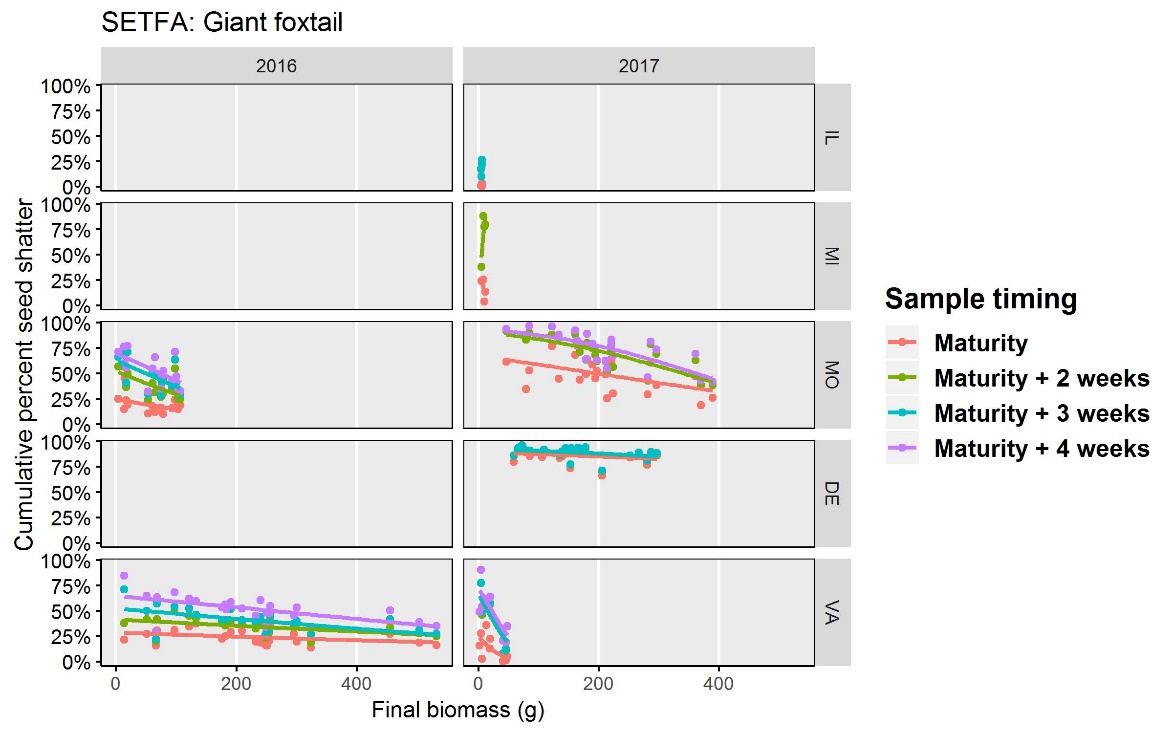 s)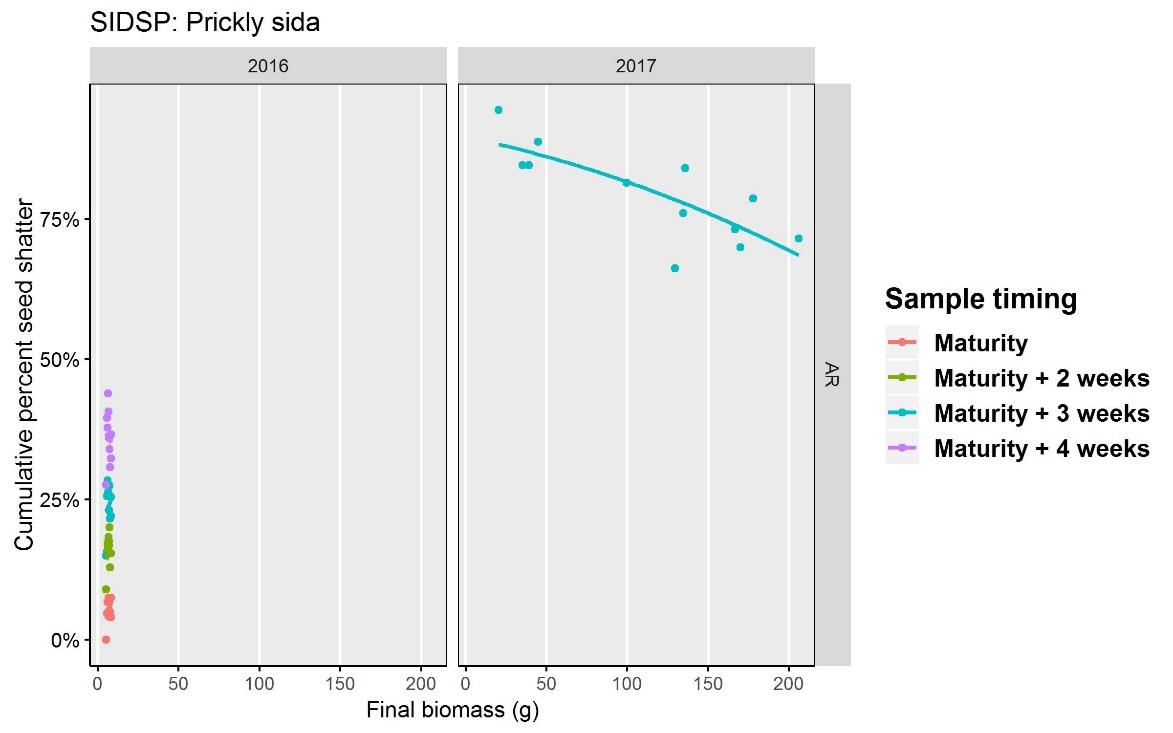 t)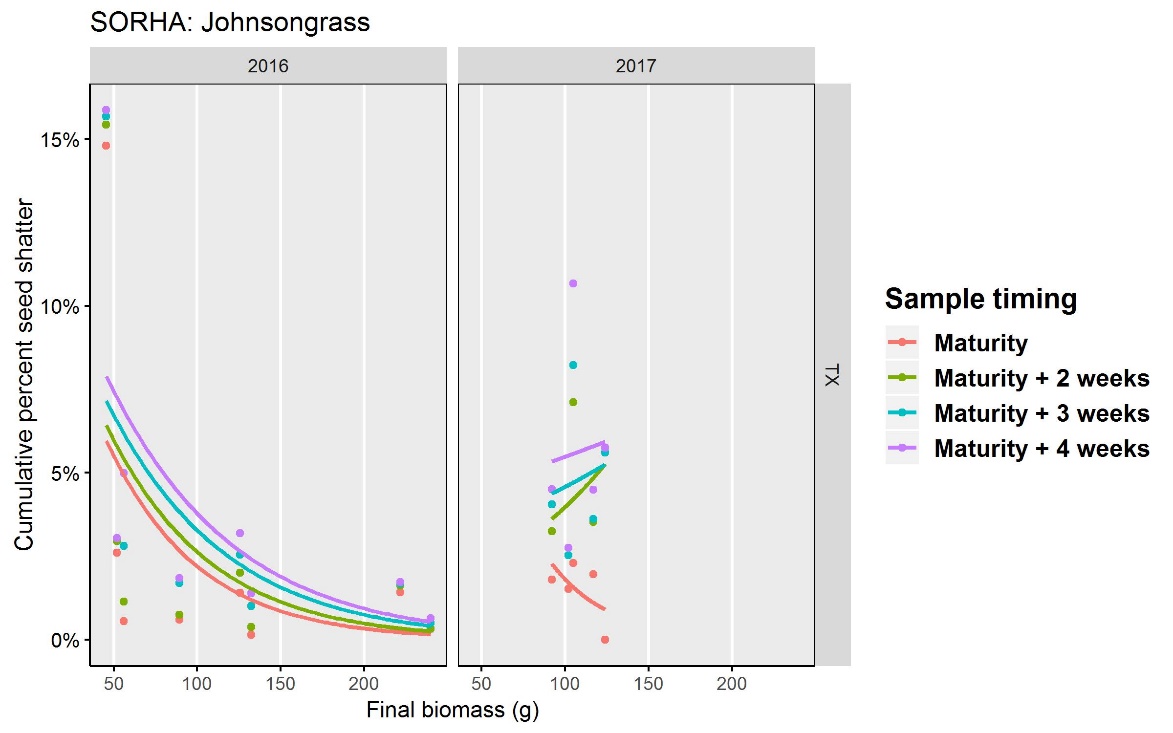 u)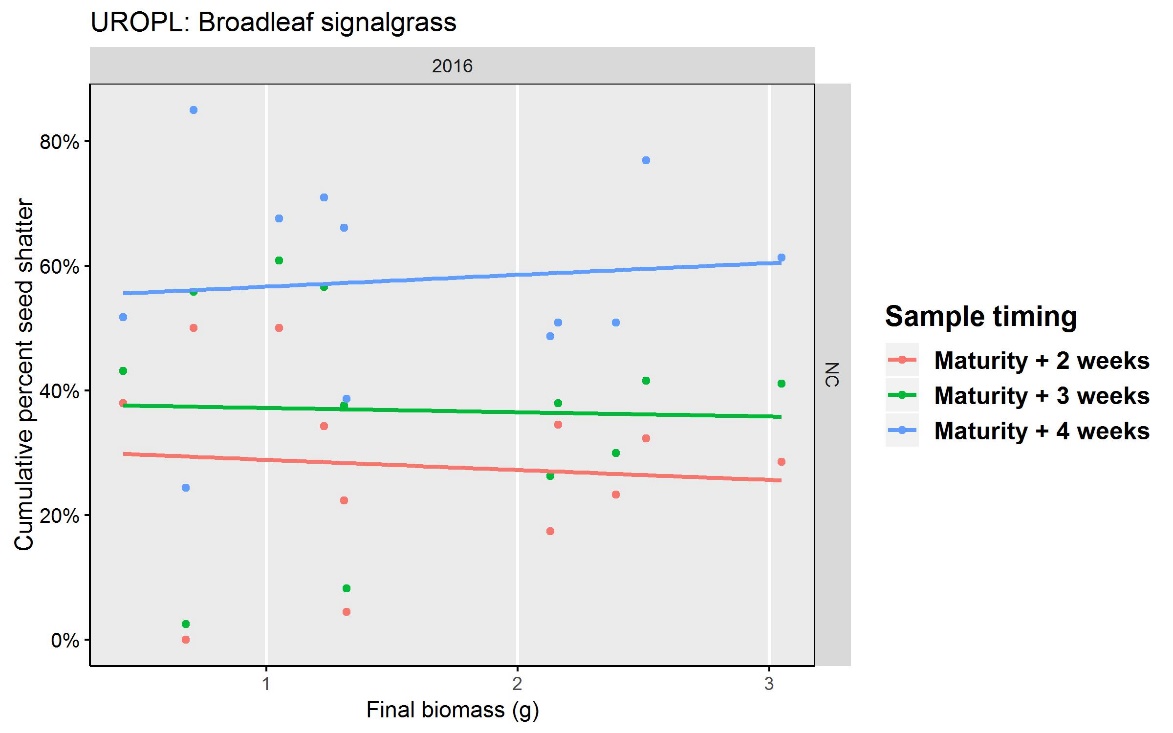 v)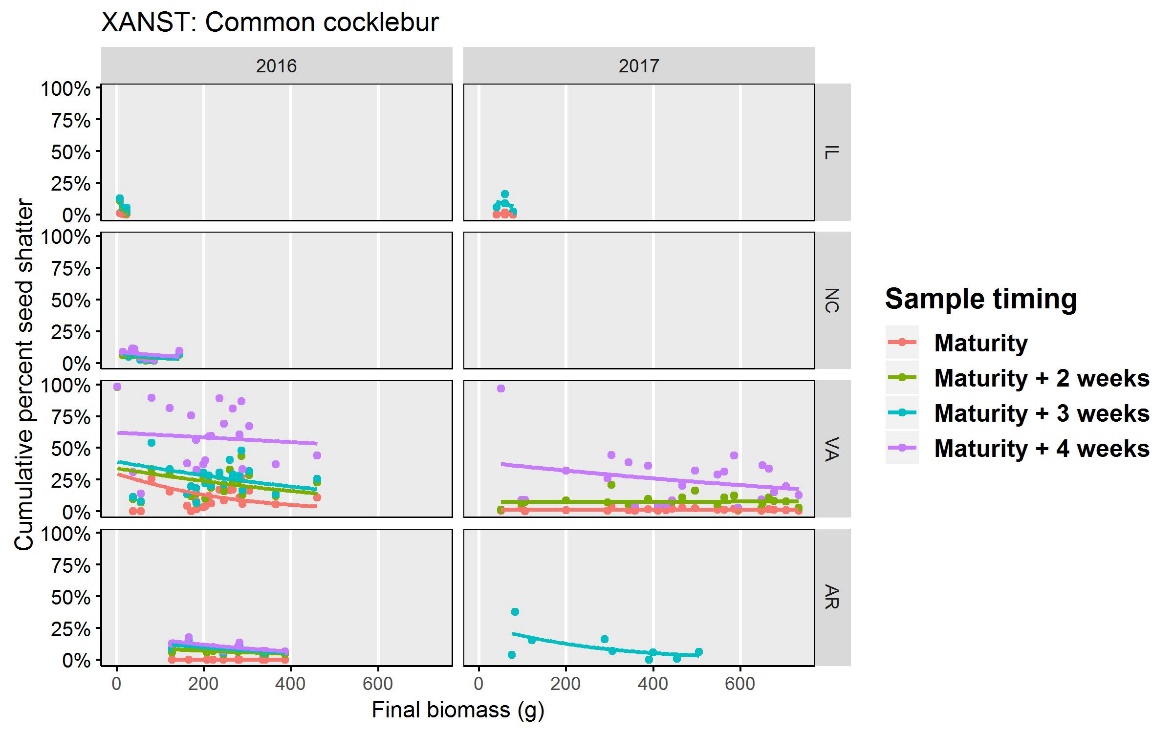 